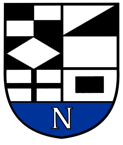 NERINGOS SAVIVALDYBĖS TARYBASPRENDIMASDĖL NERINGOS SAVIVALDYBĖS JAUNIMO VASAROS UŽIMTUMO IR INTEGRACIJOS Į DARBO RINKĄ PROGRAMOS PATVIRTINIMO 2021 m. balandžio 29 d. Nr. T1-86NeringaVadovaudamasi Lietuvos Respublikos vietos savivaldos įstatymo 6 straipsnio 8 punktu, 7 straipsnio 22 punktu, Neringos savivaldybės 2021–2023 metų strateginiu veiklos plano, patvirtinto Neringos savivaldybės tarybos 2021 m. vasario 25 d. sprendimu Nr. T1-33 „Dėl Neringos savivaldybės 2021–2023 metų strateginio veiklos plano patvirtinimo“, Kultūros ir jaunimo veiklos programa (Nr. 3) ir atsižvelgdama į Jaunimo reikalų departamento prie Socialinės apsaugos ir darbo ministerijos teiktų 2021 metų prioritetinių jaunimo politikos Neringos savivaldybėje veiklos sričių, užduočių ir siektinų rezultatų kriterijų 6.3 užduoties „Skatinti jaunimui palankias sąlygas gyventi ir dirbti savivaldybėje“ 6.3.3 vertinimo kriterijų „Savivaldybėje vykdoma jaunimo vasaros užimtumo ir integracijos į darbo rinką programa“, Neringos savivaldybės taryba nusprendžiapatvirtinti Neringos savivaldybės jaunimo vasaros užimtumo ir integracijos į darbo rinką programą (pridedama).Skelbti šį sprendimą Teisės aktų registre ir Neringos savivaldybės interneto svetainėje.Savivaldybės meras									Darius JasaitisPATVIRTINTA  Neringos savivaldybės tarybos 2021 m. balandžio 29 d.sprendimu Nr. T1-86NERINGOS SAVIVALDYBĖS JAUNIMO VASAROS UŽIMTUMO IR INTEGRACIJOS Į DARBO RINKĄ PROGRAMAI SKYRIUSBENDROJI DALIS1.	Neringos savivaldybės jaunimo vasaros užimtumo ir integracijos į darbo rinką programa (toliau – Programa) siekiama didinti jaunimo užimtumą vasaros laikotarpiu, ne ugdymo proceso metu, skatinti ir didinti pagalbą jauniems žmonėms įsidarbinti. 2.	Programa skirta Neringos savivaldybės jaunimui nuo 14 iki 18 m., besimokančiam Neringos savivaldybės teritorijoje esančiose ugdymo įstaigose ir deklaravusiam savo gyvenamąją vietą Neringos savivaldybėje (toliau – jaunimas arba jaunuolis). Programos vykdymo terminas –birželio–rugpjūčio mėnesiai, ne ugdymo proceso metu. 3.	Programa finansuojama Neringos savivaldybės biudžeto lėšomis Programoje nustatyta tvarka. Programos lėšos 4 tūkst. eurų numatomos kasmet Kultūros ir jaunimo veiklos programoje. 4.	Programoje vartojamos sąvokos atitinka Lietuvos Respublikos darbo kodekse, Lietuvos Respublikos jaunimo politikos pagrindų įstatyme ir kituose teisės aktuose vartojamas sąvokas.II SKYRIUSPROGRAMOS TIKSLAS IR UŽDAVINIAI5.	Programos tikslas – sudaryti palankias sąlygas kokybiškam jaunimo užimtumui didinti vasaros atostogų metu.6.	Programos uždaviniai:6.1.	didinti jaunimo motyvaciją vasaros atostogų metu kaip vieną iš užimtumo priemonių pasirinkti sezoninį darbą;6.2.	padėti jaunimui integruotis į darbo rinką;6.3.	pagerinti jaunimo profesinį orientavimą;6.4.	remti darbdavius, pagal Programą įdarbinusius jaunimą, kompensuojant darbo vietos išlaikymą pagal Programoje numatytą tvarką;6.5.	skatinti bendradarbiavimą su Neringos savivaldybės teritorijoje veikiančiu verslo sektoriumi.III SKYRIUSPROGRAMOS DALYVIAI7.	Dalyvauti Programoje gali:7.1.	darbdaviai:7.1.1.	Lietuvos Respublikoje įsteigtas juridinis asmuo, kuris veiklą vykdo Neringos savivaldybės teritorijoje;7.1.2.	Lietuvos Respublikos pilietis, kuris verčiasi individualia veikla ir veiklą vykdo Neringos savivaldybės teritorijoje;7.2.	 Neringos savivaldybės teritorijoje deklaruotas jaunimas, besimokantis Neringos savivaldybės teritorijoje registruotoje ugdymo įstaigoje;7.3.	jaunuoliai toje pačioje darbovietėje, kurioje ketina dirbti Programos įgyvendinimo laikotarpiu, neturi būti įdarbinti anksčiau kaip birželio 1 d. Programoje dalyvauti negali: jaunuoliai, įdarbinti anksčiau kaip birželio 1 d. toje pačioje darbovietėje; darbdavio, nurodyto 7.1.1 ir 7.1.2 papunkčiuose, šeimos nariai.IV SKYRIUSPROGRAMOS VIEŠINIMAS IR ĮSITRAUKIMAS Į PROGRAMĄInformaciją ir konsultacijas apie Programos įgyvendinimą teikia, Programą viešina Neringos savivaldybės administracijos Jaunimo reikalų koordinatorius (toliau – Jaunimo reikalų koordinatorius).Darbdavys, norintis gauti kompensaciją, Neringos savivaldybės administracijai turi pateikti: prašymą (1 priedas); darbo sutarties kopiją; jaunuolio sutikimą dėl asmens duomenų naudojimo (2 priedas); darbo užmokesčio apskaitos žiniaraščius; dokumentus, kad nėra skolingas Valstybinio socialinio draudimo fondui arba Valstybinei mokesčių inspekcijai;pažymą iš Užimtumo tarnybos, kad dėl įdarbinto jaunuolio darbdavys nėra gavęs kompensacijos pagal kitas programas.Prašymas kartu su 10 punkte nurodytais dokumentais turi būti pateiktas ne vėliau kaip iki einamųjų metų rugsėjo 15 d.V SKYRIUSFINANSAVIMASDarbdaviui, dalyvaujančiam Programoje, už kiekvieną įdarbintą jaunuolį lėšos kompensuojamos šia tvarka:jei darbdavys, įdarbina jaunuolį visu etatu, jam už mėnesį mokama ne didesnė kaip 50 procentų nuo Lietuvos Respublikos minimalios mėnesinės algos su visais mokesčiais dydžio nustatyta kompensacija; jei darbdavys įdarbina jauną neįgalų asmenį visu etatu, jam už mėnesį mokama ne didesnė kaip 75 procentų nuo Lietuvos Respublikos minimalios mėnesinės algos su visais mokesčiais dydžio nustatyta kompensacija; jei jaunuolis dirba ne visu etatu, kompensacija skaičiuojama proporcingai pagal 12.1 papunktį. Kompensacija tam pačiam darbdaviui gali būti skiriama ne daugiau kaip už 3 įdarbintus jaunuolius.Darbdavys ir įdarbintas jaunuolis Programa gali pasinaudoti vieną kartą per metus.VI SKYRIUSPRAŠYMŲ VERTINIMAS IR KOMISIJOS DARBO ORGANIZAVIMASPrašymus kartu su pateiktais dokumentais vertina savivaldybės administracijos direktoriaus įsakymu sudaryta Neringos savivaldybės jaunimo vasaros užimtumo programos lėšų paskirstymo komisija (toliau – Komisija).Komisijos posėdžius inicijuoja Jaunimo reikalų koordinatorius. Jiems vadovauja Komisijos pirmininkas, jo nesant – Komisijos išrinktas narys.Komisijos sekretoriaus funkcijas atlieka savivaldybės administracijos direktoriaus paskirtas valstybės tarnautojas.Apie rengiamą Komisijos posėdį ir numatomą posėdžio darbotvarkę visi Komisijos nariai informuojami elektroniniu paštu iki jo likus ne mažiau kaip dviem darbo dienoms.Komisija turi teisę pareikalauti darbdavio pateikti papildomus dokumentus, reikalingus sprendimui priimti.Komisija sprendimą dėl kompensacijos skyrimo priima ne vėliau kaip per 10 darbo dienų, darbdaviui pateikus visus reikalingus dokumentus.Komisijos posėdžio protokolus pasirašo Komisijos pirmininkas.Kompensacija neskiriama, jeigu:darbdavys nepateikia visų reikalingų dokumentų arba jie pateikiami ne laiku;jaunuolis išdirba mažiau kaip 5 darbo dienas arba mažiau kaip 40 darbo valandų;darbdavys skolingas Valstybinio socialinio draudimo fondui arba Valstybinei mokesčių inspekcijai.jei dėl jaunuolio įdarbinimo darbdavys yra gavęs kompensaciją iš Užimtumo tarnybos pagal kitas programas.Esant didesniam prašymų skaičiui nei numatyta Programai lėšų, Komisija prašymus vertina atsižvelgdama į:mokamo darbo užmokesčio dydį;jaunuolio įdarbinimą visu etatu;dokumentų, nurodytų 10 punkte, pateikimo savivaldybės administracijai registracijos datą ir laiką.Lėšos skiriamos savivaldybės administracijos direktoriaus įsakymu.VII SKYRIUSBAIGIAMOSIOS NUOSTATOSĮdarbinant jaunimą pagal šią Programą vadovaujamasi Lietuvos Respublikos teisės aktais, kurie reglamentuoja asmenų iki aštuoniolikos metų įdarbinimą.Darbdavys už netinkamų dokumentų pateikimą Neringos savivaldybės administracijai atsako Lietuvos Respublikos įstatymų ir kitų teisės aktų nustatyta tvarka.Programos vykdymą organizuoja Jaunimo reikalų koordinatorius.Programos vykdymo dokumentai saugomi laikantis Lietuvos Respublikos įstatymų ir kitų teisės aktų nustatytų reikalavimų.__________________Neringos savivaldybės jaunimovasaros užimtumo ir integracijos įdarbo rinką  programos 1 priedasPRAŠYMAS GAUTI KOMPENSACIJĄIŠ NERINGOS SAVIVALDYBĖS JAUNIMO VASAROS UŽIMTUMO IR INTEGRACIJOS Į DARBO RINKĄ PROGRAMOS LĖŠŲNeringos savivaldybės jaunimovasaros užimtumo ir integracijos įdarbo rinką  programos 2 priedasSUTIKIMAS DĖL ASMENS DUOMENŲ TVARKYMO______________(Data)Aš, __________________________________________________________,(vardas, pavardė, asmens kodas)sutinku, kad Duomenų valdytojas – Neringos savivaldybės administracija (toliau – Administracija), tvarkytų mano asmens duomenis: vardą, pavardę, asmens kodą, turint tikslą:1. patikrinti deklaruotą gyvenamąją vietą Gyventojų registre;2. patikrinti mokinio statusą Mokinių registre.Tvarkomi duomenys bus saugomi 12 mėnesių nuo sutikimo davimo dienos. Pasibaigus sutikimo galiojimo terminui, sutikimas bus sunaikintas įstatymo nustatyta tvarka.Esu informuotas (-a), kad vadovaujantis ES Bendrojo duomenų apsaugos reglamento (toliau – BDAR) 15, 16, 17, 21 straipsniuose įtvirtintomis asmens duomenų subjekto teisėmis ir nustatyta tvarka turiu teisę: 1. žinoti (būti informuotas) apie mano asmens duomenų tvarkymą; 2. susipažinti su savo asmens duomenimis ir kaip jie yra tvarkomi; 3. reikalauti, sunaikinti mano asmens duomenis arba sustabdyti mano asmens duomenų tvarkymo veiksmus, kai duomenys tvarkomi nesilaikant BDAR ir kitų asmens duomenų tvarkymą reglamentuojančių teisės aktų nuostatų; 4. mano kontaktiniai duomenys nebūtų perduoti trečiosioms šalims naudoti tyrimo ir apklausos tikslais.Man yra žinomos mano, kaip duomenų subjekto, teisės, nustatytos Lietuvos Respublikos asmens duomenų teisinės apsaugos įstatyme. Darbdavys Darbdavio vykdoma veiklaDarbdavio duomenysDarbdavio duomenysJuridinio asmens kodasBūstinės adresas (su pašto indeksu)Telefonas Elektroninis paštasInterneto svetainėBanko duomenys (pavadinimas, atsiskaitomosios sąskaitos numeris)Vadovas (vardas, pavardė,telefonas, el. paštas)Pridedami dokumentaiPridedami dokumentaiPridedami dokumentaiPridedami dokumentaiPridedami dokumentaiPridedami dokumentaiPridedami dokumentaiEil. Nr.Dokumentų pavadinimasDokumentų pavadinimasDokumentų pavadinimasDokumentų pavadinimasDokumentų pavadinimasLapų skaičius1.Darbo užmokesčio apskaitos žiniaraštisDarbo užmokesčio apskaitos žiniaraštisDarbo užmokesčio apskaitos žiniaraštisDarbo užmokesčio apskaitos žiniaraštisDarbo užmokesčio apskaitos žiniaraštis2.Darbo sutarties kopija Darbo sutarties kopija Darbo sutarties kopija Darbo sutarties kopija Darbo sutarties kopija 3.Jaunuolio sutikimas dėl asmens duomenų naudojimo (2 priedas)Jaunuolio sutikimas dėl asmens duomenų naudojimo (2 priedas)Jaunuolio sutikimas dėl asmens duomenų naudojimo (2 priedas)Jaunuolio sutikimas dėl asmens duomenų naudojimo (2 priedas)Jaunuolio sutikimas dėl asmens duomenų naudojimo (2 priedas)4.Dokumentai, kad nėra skolingas Valstybinio socialinio draudimo fondui arba Valstybinei mokesčių inspekcijaiDokumentai, kad nėra skolingas Valstybinio socialinio draudimo fondui arba Valstybinei mokesčių inspekcijaiDokumentai, kad nėra skolingas Valstybinio socialinio draudimo fondui arba Valstybinei mokesčių inspekcijaiDokumentai, kad nėra skolingas Valstybinio socialinio draudimo fondui arba Valstybinei mokesčių inspekcijaiDokumentai, kad nėra skolingas Valstybinio socialinio draudimo fondui arba Valstybinei mokesčių inspekcijai5.Pažyma iš Užimtumo tarnybos, kad dėl įdarbinto jaunuolio darbdavys nėra gavęs kompensacijos pagal kitas programasPažyma iš Užimtumo tarnybos, kad dėl įdarbinto jaunuolio darbdavys nėra gavęs kompensacijos pagal kitas programasPažyma iš Užimtumo tarnybos, kad dėl įdarbinto jaunuolio darbdavys nėra gavęs kompensacijos pagal kitas programasPažyma iš Užimtumo tarnybos, kad dėl įdarbinto jaunuolio darbdavys nėra gavęs kompensacijos pagal kitas programasPažyma iš Užimtumo tarnybos, kad dėl įdarbinto jaunuolio darbdavys nėra gavęs kompensacijos pagal kitas programasTvirtinu, kad visi šioje formoje pateikti duomenys yra teisingi. Leidžiu Neringos savivaldybės administracijai patikrinti pateiktą informaciją.Tvirtinu, kad visi šioje formoje pateikti duomenys yra teisingi. Leidžiu Neringos savivaldybės administracijai patikrinti pateiktą informaciją.Tvirtinu, kad visi šioje formoje pateikti duomenys yra teisingi. Leidžiu Neringos savivaldybės administracijai patikrinti pateiktą informaciją.Tvirtinu, kad visi šioje formoje pateikti duomenys yra teisingi. Leidžiu Neringos savivaldybės administracijai patikrinti pateiktą informaciją.Tvirtinu, kad visi šioje formoje pateikti duomenys yra teisingi. Leidžiu Neringos savivaldybės administracijai patikrinti pateiktą informaciją.Tvirtinu, kad visi šioje formoje pateikti duomenys yra teisingi. Leidžiu Neringos savivaldybės administracijai patikrinti pateiktą informaciją.Tvirtinu, kad visi šioje formoje pateikti duomenys yra teisingi. Leidžiu Neringos savivaldybės administracijai patikrinti pateiktą informaciją.Tvirtinu, kad visi šioje formoje pateikti duomenys yra teisingi. Leidžiu Neringos savivaldybės administracijai patikrinti pateiktą informaciją.(pareigos)(pareigos)(pareigos)(parašas)(vardas, pavardė)(vardas, pavardė)A.	V.A.	V.A.	V.A.	V.A.	V.A.	V.A.	V.A.	V.(vardas, pavardė)(parašas)